    桃園市進出口商業同業公會 函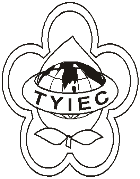          Taoyuan Importers & Exporters Chamber of Commerce桃園市桃園區中正路1249號5樓之4           TEL:886-3-316-4346   886-3-325-3781   FAX:886-3-355-9651ie325@ms19.hinet.net     www.taoyuanproduct.org受 文 者：各會員發文日期：中華民國110年6月23日發文字號：桃貿豐字第110241號附    件：主   旨：配合中央疫苗施打對象開放第七類之運輸及倉儲業，符合各會員請造冊填寫後寄送本會信箱，          請查照。說   明：    ㄧ、依據台灣物流聯盟110年6月22日e mail辦理。二、造冊表格如附件，請於6/25中午前填寫後寄至ie325@ms19.hinet.net三、符合造冊對象如下:        1.公司登記在桃園區之運輸或倉儲業者         2.公司在台北，運輸、物流及倉儲服務在桃園         3.運輸、物流及倉儲服務在桃園，但須配送到桃園以外區域         4.派遣人力、或關係企業若在桃園派進駐服務        5.營業項目有登記運輸及倉儲者理事長  簡 文 豐